26 - 27 апреля 2018 года состоялся 29-й военно-патриотический сбор школ Финляндского округа,посвященный 73-й годовщине Победы советского народа в Великой Отечественной войне 1941 - 1945 годов    Честь нашей школы защищали учащиеся 8 – 11 классов:1. Иваненко Дарина – капитан команды                   9. Кабайлов Денис 2. Харитончик Екатерина                                           10. Никитин Никита3. Гурина Валентина                                                   11. Утешев Дамир4. Бех Валерия                                                             12. Болохов Антон5. Шишелева Елена                                                     13. Болохов Артем6. Третьякова Виктория                                           14. Косминский Александр7. Скокова Екатерина                                                  15.Алибеков Юнус8. Карпова Екатерина                                                  16. Гурин ДмитрийПо результатам игр наша команда заняла1 общекомандное место;1 место в смотре строя и песни;1 место в командной эстафете;1 место в соревновании по стрельбе из пневматической винтовки;1 место в военно-спортивном многоборье;1 место в военизированной эстафете;1 место в соревновании по перетягиванию каната (девушки);1 место в творческом конкурсе.Капитан нашей команды, Иваненко Дарина, третий раз завоевала звание «Лучший капитан сбора»Лучшими в личных зачетах стали:Кабайлов Денис –2 м. в кроссе;Никитин Никита – 1 м. в соревновании по разборке-сборке автомата;                      - 1 м. в соревновании по стрельбе из пневматической винтовки;Гурин Дмитрий - 1 м. в соревновании по одеванию противогаза;Болохов Антон -  3 м. в соревн. по стрельбе из пневматической винтовки;Гурина Валентина – 1 м. в кроссе;                                      - 2 м. по прыжкам с места в длину;                                                                - 3 м. в беге на 60 метров;Карпова Екатерина  – 1 м. в соревновании по прыжкам с места в длину;                                     - 2 м. в беге на 60 метров;                                    - 1 м. в соревновании по одеванию противогаза;Шишелева Елена - 1 м. в метании гранаты на дальность;                                - 3 м. в кроссе;                         - 3 м. в соревновании по стрельбе из пневматической винтовки;Иваненко Дарина – 1 м. в соревновании по разборке-сборке автомата;                                                            - 2 м. в кроссе;Скокова Екатерина  - 1 м. в сор.по стрельбе из пневматической  винтовки;                                   - 2 м. в соревновании по разборке-сборке автомата;          Харитончик Екатерина -  3 м. в соревновании по разборке-сборке автомата;          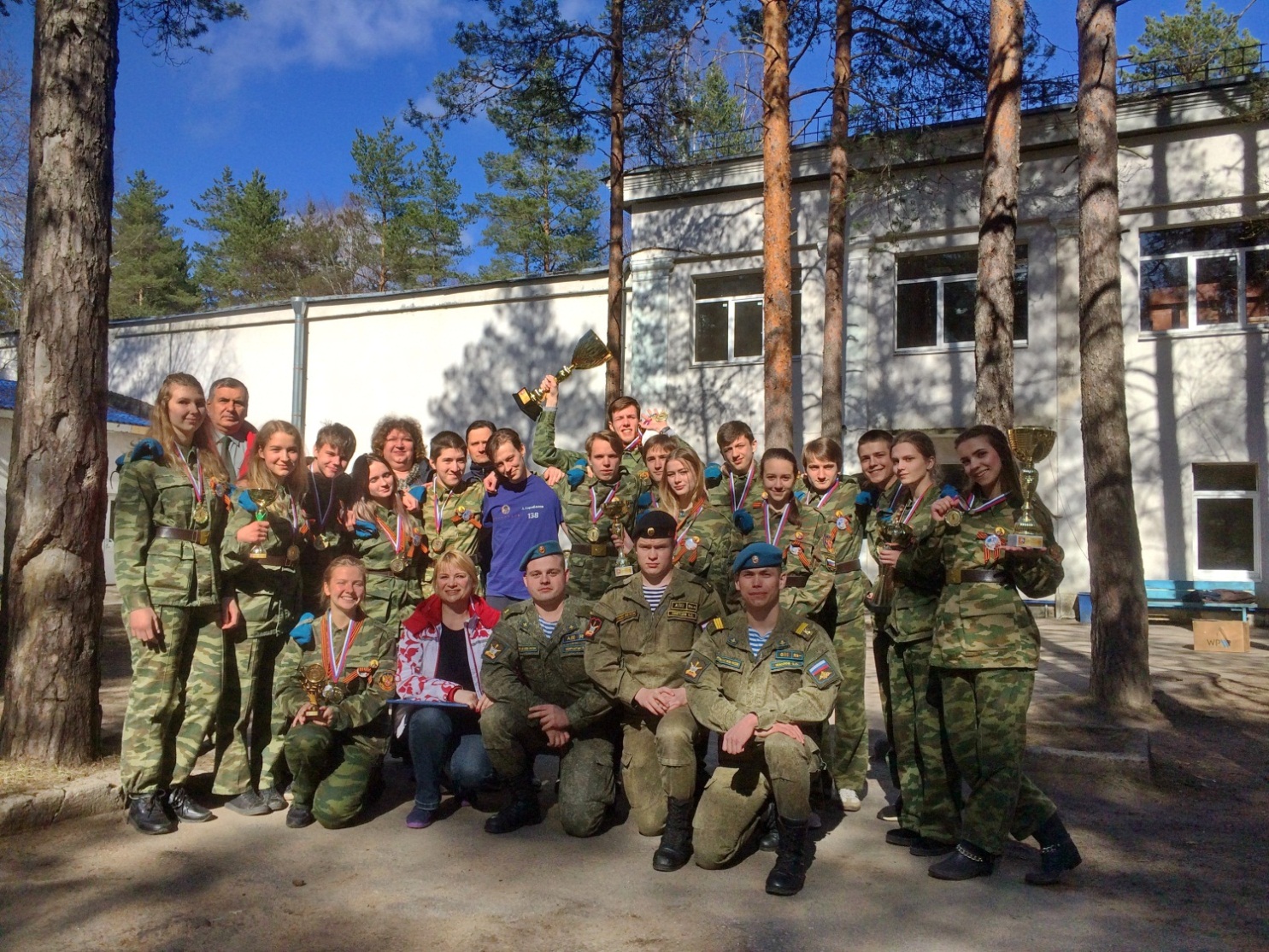 